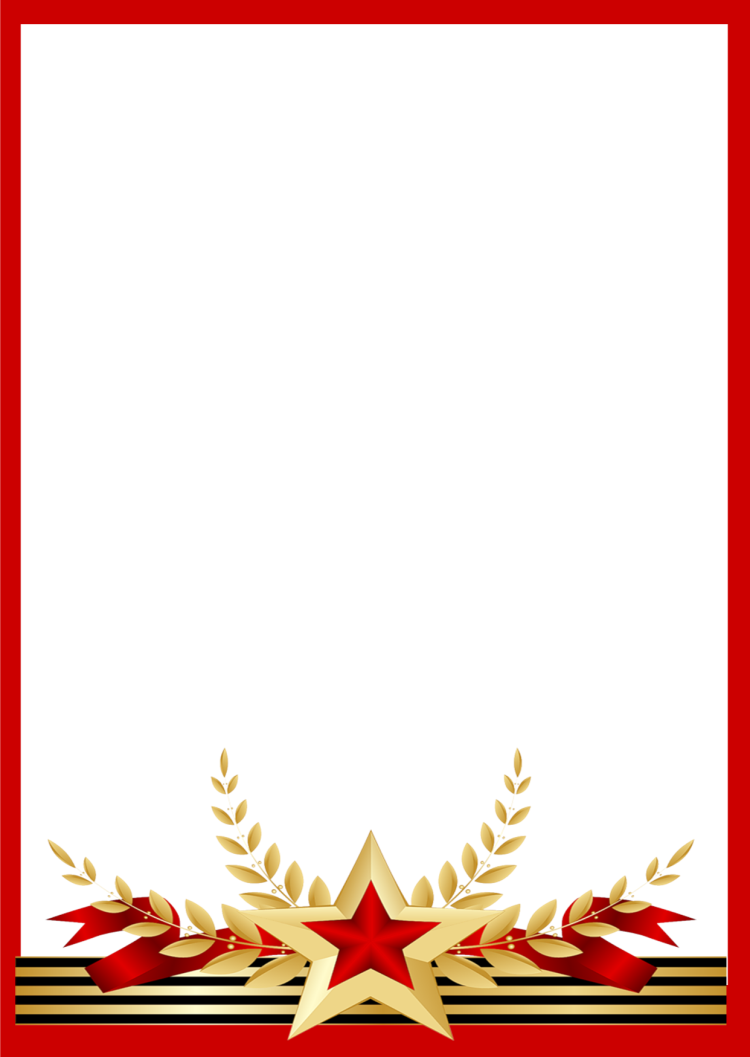 Муниципальное бюджетное дошкольное образовательное учреждение«Детский сад «Ладушки» городского округа Анадырь»РЕГИОНАЛЬНЫЙ   КОНКУРС«ХРАНИТЕЛИ ИСТОКОВ»Проектгрупповой мини – музей воинской славыВозрастная группа: старшая (5- 6 лет) - 26 человек  Воспитатель: Остраница Светлана Евгеньевна                                                           г. Анадырь                                                                 2023 г            Любовь к Родине, патриотизм во все времена в Российском государстве были чертой национального характера. Но в силу последних перемен все более заметной стала утрата нашим обществом традиционного российского патриотического сознания. В связи с этим очевидна неотложность решения острейших проблем воспитания патриотизма в работе с детьми дошкольного возраста. Именно с дошкольного возраста закладывается фундамент личности, формируются ценностные ориентации в окружающем мире, когда ребёнок стоит на пороге открытия, необходимо приобщать его к культуре и истории своего Отечества.Вид проекта: информационно – творческий.Продолжительность: 4 месяцаУчастники: воспитатели, дети, родители.Возраст детей: 5 – 6 лет.Формы деятельности: поисковая; научная; экспозиционная; познавательная, с привлечением родителейАктуальность     Проблемы патриотического воспитания подрастающего поколения сегодня одна из наиболее важных. Дети, начиная с дошкольного возраста, испытывают дефицит знаний о родном городе, стране, особенностях русских традиций, равнодушно относятся к близким людям, товарищам по группе. Нельзя быть патриотом, не чувствуя личной связи с Родиной, не зная, как любили и берегли её наши предки, наши отцы и деды. Сегодня встала проблема памяти поколения и сохранение традиций, патриотическое воспитание подрастающего поколения, являющаяся одной из важных приоритетных направлений государства. Особенно важно, чтобы наши дети знали как можно больше о войне, о героизме и единстве нашего народа. Возникает большая значимость в изучении Российской Армии, о людях военных профессий, о воинах-героях, которые отдали жизнь за мирное небо над нашей головой, воспитании гордости за прошлое и настоящее нашей Родины и желание её защищать.Центром реализации такой системы становится создание мини-музея, который поможет решить задачи в патриотическом воспитании детей.Существует множество методов развития патриотических чувств у дошкольников, большое значение приобретает поиск и разработка инновационных подходов. Чтобы расширить знание детей о героях России и земляках в группе появилась «Лента памяти», посвященная погибшему земляку Анатолию Артамонову. Дети стали задавать вопросы о подвигах земляков погибших на войне, о вооружении нашей армии, так появилась идея создания в группе мини-музея воинской славы.Назначение музея – патриотическое воспитание дошкольников, суть которого, с нашей точки зрения, состоит в том, чтобы взрастить в детской душе семена любви к родной природе, родному дому и семье, истории и культуре своей страны, ко всему, что создано трудом родных и близких людей – тех, кого зовут соотечественниками. 
    Важная особенность мини-музея — участие в их создании детей и родителей.  Ребята чувствуют свою причастность к мини-музею. Они могут: участвовать в обсуждении его тематики, приносить из дома экспонаты, проводить экскурсии для младших дошкольников, пополнять их своими рисунками.В настоящих музеях трогать ничего нельзя, а в мини-музее группы не только можно, но и нужно! Их можно посещать каждый день, самому менять, переставлять экспонаты, брать их в руки и рассматривать. В обычном музее ребенок — лишь пассивный созерцатель, а здесь он — соавтор, творец экспозиции. Мини-музей должен постоянно пополняться новыми экспонатами. Здесь же размещаются детские работы, выполненные совместно со взрослыми. Работу по созданию мини-музея можно разделить на три этапа:1этап – Подготовительный- Разработка проекта, определение проблемы, цели и задач.- Предварительная работа с детьми и родителями о важности данной проблемы.- Подбор методической, научно-популярной и художественной литературы,иллюстративного материала по данной теме.- Продумывание творческих заданий для детей и родителей.-  Подбор материалов, игрушек, атрибутов для игровой, театрализованнойдеятельности, музыкальных произведений на военную тему.- Подготовка цикла бесед о ВОВ.- Домашнее задание родителям и детям.-Анкетирование с целью ознакомления с семейным опытом патриотического воспитания детей.2 Этап – Основной (Реализация проекта)- Проведение намеченных мероприятий.- Самостоятельные творческие работы: поиск и отбор материала для домашнего задания участниками каждой подгруппы.- Создание мини-музея воинской славыЦель: расширение знаний детей об атрибутах армейской жизни, увеличение интереса детей к познанию нового.На выставке каждый ребенок может представить свой экспонат и рассказать историю о его происхождении.3 Этап - Заключительный-Выставка рисунков и поделок «Наша Армия» (дети совместно с родителями).- Участие во всероссийских творческих конкурсах.- Итоговое мероприятие: Конкурс чтецов «День Победы».Необходимые материалы: материально - техническое: мультимедийное оборудование, компьютер, аудио системы. Методическая литература по педагогике, по нравственно – патриотическому воспитанию, программы по нравственно – патриотическому воспитанию. Группа. Материал о названии улиц, на которых мы живем, памятниках.  Макеты «Родина Мать», «Танк Т-34», «Самолет», «Экспозиция боя», «Вечный огонь».  Фотодокументальная экспозиция.Выдвижение гипотезы решения проблем:Мы предположили, что в наших семьях есть участник Великой Отечественной, локальных войн (Афганской, Сирийской, СВО), о подвиге которого можно рассказать.Продукты проекта:- Мини-музей воинской славы -  Памяти погибшему земляку Анатолию Артамонову.- Атрибуты к сюжетно-ролевым играм.- Дидактические игры: «Кому, что нужно», «Кто на суше, кто в море, кто в небе», «Военные профессии», «Города-герои», «Ордена-медали», «Лабиринты»- К сюжетно-ролевым играм: фуражки, полевая сумка, коробка суточного пайка, военная форма.- Кубики Блума «Почему 9 мая называется», «День Победы»», «Каким должен быть солдат?», «Кого поздравляют 23 февраля?» - круг Лилия «9 мая» - многофункциональные кубы: «День Победы», «ВВВ» (виды вооружённых войск)- макеты: «Спасская башня, Москва», «Мамаев Курган, Волгоград», «Крейсер «Аврора», «Санкт – Петербург» - Картинная галерея (беседы по картинам) - Поделка «Вечный огонь»- Открытка «Голубь мира» - Тематическая выставка художественной литературы в группе «Когда была война»;- Экспозиция детского творчества: макеты и рисунки.Реализация данного проекта позволит сформировать основу патриотического воспитания у детей, вызвать чувство гордости за отвагу, мужество русских воинов, силу духа русского народа; приобщить детей к общечеловеческим нравственным ценностям.Предмет исследования: комплекс занятий по патриотическому воспитанию детей старшего дошкольного возраста на материале мини-музея в дошкольной образовательной организации.Оформление мини–музея: Музейные экспонаты собраны в соответствии с возрастом детей. Коллекции мини–музея располагаются на полках стенки в групповой комнате, в свободном доступе для детей и родителей. Ценность мини–музея заключается в познавательной, культурно–исторической и воспитательной направленности.Содержанием деятельности мини-музея является:- проведение организованной образовательной деятельности для дошкольников;- посещение мини-музея сотрудниками, воспитанниками, их родителями и гостями ДОУ;- организация экскурсий для детей и их родителей;- тематические досуги и т.д.Достоинства мини-музея:1. Занимает небольшое пространство;2. Нет ограничений во времени;4. Совместное участие детей и родителей.Ресурсное обеспечение:•	экспонаты в мини-музее;•	книги, открытки буклеты;•	художественные произведения и материалы.Цель: Создание в группе развивающей, образовательной музейной среды, как инновационной формы работы по нравственно-патриотическому воспитанию дошкольников, расширять знания детей о Российской армии, защитниках Отечества, интерес к истории своей страны.Задачи:Развивающие:- расширять представления детей о российской армии, побуждать уважительно относиться к подвигу наших соотечественников.- развивать познавательные способности в процессе практической деятельности;- создать у детей настроение сопереживания прошедшим событиям Великой Отечественной войны.- закрепить навыки речевой деятельности на патриотическом материале; активно участвовать в диалоге с воспитателем.Образовательные:- формировать интерес к героическому прошлому своей Родины.- познакомить с историческими фактами военных лет;- создавать условия для представления полной картины войны в истории страны всего человечества;- формировать гражданскую позицию, чувство любви к Родине;- способствовать развитию речи, эмоциональному воспроизведению через чтение стихотворений, рассказов о Великой Отечественной войне.Воспитательные: - формировать нравственно-патриотические качества: храбрость, мужество, силу воли, любовь к Родине, гордости за свою страну;- воспитывать будущих защитников Отечества;- использовать все виды пропаганды и наглядной агитации по данной теме.Методы и приемы:1. метод исследования, наглядности (рассматривание подлинных изделий, иллюстраций, альбомов, видеофильмов, презентаций и т.д.)2. словесный (беседа, использование художественного слова, пояснения)3. практический (самостоятельное выполнение детьми работы, использование различных инструментов и материалов для изображения)4. сотворчество (взаимодействие педагога и ребенка в едином творческом процессе).взаимодополняющие методы:•	Теоретические: анализ психолого-педагогической литературы, существующего педагогического опыта и методических подходов по теме исследования; изучение документов, прогнозирование и проектирование.•	Информационные: информационные стенды, памятки, собрания, беседы, информация на сайте.•	Активные: моделирование игровых и проблемных ситуаций.Принципы и подходы с учетом ФГОС ДОПроект строится на основании следующих принципов в соответствии с ФГОС дошкольного образования:- уважение личности ребенка;- реализация Проекта в форме игры, познавательной и исследовательской деятельности; содержание развивающих игр и упражнений должно быть ориентировано на ребенка и его взаимодействие с другими детьми.- содействие и сотрудничество детей и взрослых, признание ребенка полноценным участником (субъектом) образовательных отношений;- поддержка инициативы детей в различных видах деятельности;- соответствие условий, требований, методов возрасту и особенностям развития.Ожидаемые результаты:Воспитанники:- будут иметь представление о воинской славе России, понимание и осознание того, что в России живет мирный народ, который не нападает, а отклоняет атаки врагов.-  будут иметь представление о военных профессиях, о родах войск, военной технике;- будут знакомы с произведениями поэтов, писателей и художников на военную тематику;- будут владеть более расширенным словарным запасом;- будут иметь интерес к военно-патриотической музыке;- будут иметь представление о памятных местах родного города;- будут толерантны, будут испытывать уважение к защитникам Родины и чувство гордости за свой народ.Родители:- активные и заинтересованные участники проекта, ориентированы на развитие у ребёнка потребности к познанию, общению со взрослыми и сверстниками, через совместную проектную деятельность.Педагог:- осуществляет инновационную деятельность;- повышает профессиональный уровень.В ходе работы над проектом ребята узнают:- как воевали их прадеды и прабабушки,    - какой вклад внес народ для победы,- какие памятники есть в нашем городе,- имена героев.Средства патриотического воспитания:- встречи с ветеранами ВОВ и локальных войн;- экскурсионная деятельность (памятники погибшим воинам в годы ВОВ в городе);- познавательные занятия в старших группах;- оформление тематических выставок;- проведение викторин.Тематический план работы с детьмиДействующие формы работы с детьми и родителями:1. Анкетирование родителей - ознакомление с семейным опытом патриотического воспитания детей.2. Целевые прогулки к памятнику воинам в сочетании с работой в музее воинской славы детского сада. Содержанием таких экскурсий являются: наблюдения ритуальных моментов: возложение цветов к памятнику, минута молчания, встреча с участниками войны. Такую же экскурсию проводят и с участием родителей. Им предлагается «маршрут выходного дня по «Аллее Славы».3. Чтение художественной литературы, соответствующей возрастной категории детей – о защитниках родной земли, Отечества, например, чтение произведений из серии «Дедушкины медали». Родителям даются рекомендации к посещению вместе с детьми городской библиотеки.4. Использование ИКТ-технологий: показ видеоматериалов о родной земле, о героизме русского народа, о Великой Отечественной войне («Великая Победа», «Детям о Великой Отечественной войне»).5. Рассматривание иллюстраций, картин, разнообразных репродукций и вырезок из газет, содержащих необходимые исторические факты и события из окружающей жизни.6.  Участие в праздничных днях: «День Чукотки», «Папин праздник», «День Победы», «День города».7. Подготовка тематических выставок, посвящённых памятным датам, изготовление поделок для солдат, которые стоят на защите нашей Родины. Родители принимают активное участие в их подготовке и организации: создание коллажей, подарков, альбомов. Задание: написать рассказ (мини – сочинение) «Герои нашей семьи»;8.  Сбор наглядного материала с помощью детей и родителей групп старшего дошкольного возраста (компас, фляжка и т. д.) для использования в беседах с детьми.9. Организация выставки картин на военно-патриотическую тему отечественных художников.10. Организации выставки детских работ военно-патриотической тематики.11. Привлечение родительской общественности к оказанию посильной помощи в изготовлении атрибутики (макетов военной техники, стендовое моделирование).12. Участие родителей в акциях. Оформление родительского уголка.13. Презентация по отчету о проделанной работе в виде газеты.Тематический план о мини-музееЭкспонаты мини-музея• Художественная литература по военной тематике;• серия книжек «Бессмертный полк» о героических подвигах людей, готовых пожертвовать собой ради мира на земле;• иллюстрации по теме «Великая Отечественная война»;• лента времени;• награды Победы;• «Вечный огонь»;• муляж снаряда;• муляжи пуль;• военные фляжки – 2шт;• котелок;• каска; пилотка;• фуражка и кепка пограничника;• коробка суточного пайка;• противогаз• компасы и мини подзорная труба• ложе карабина• планшет, сумка• Лента памяти (Анатолий Артамонов).Выводы:
Необходимо больше внимания уделять в детском саду воспитанию патриотизма и любви к Родине. Только зная и уважая историю своего государства и малой родины, можно вырасти настоящим ее гражданином. Изучение исторических данных не только посредствам организации образовательной деятельности, но и образовательная деятельность в ходе режимных моментах, организация развивающей среды, а также взаимодействие с семьями детей.Перспективные направления дальнейшей работы:-  Внедрение новых технологий в процесс   формирования гражданско-патриотических ценностей у детей дошкольного возраста.-  Расширение круга участников проекта.-  Сетевое взаимодействие с другими образовательными учреждениями, учреждениями культуры для создания более благоприятных условий, направленных на повышение активной гражданской позиции.Перспективы развития мини-музея:- Проведение экскурсий для других групп детского сада.- На базе мини-музея или с использованием его коллекций можно проводить занятияпо различным видам деятельности- Все экспонаты музея предусматривают создание тематических экспозиций, которые используются в течение года на занятиях, хранятся в электронном и бумажном виде, что делает музей более мобильным.В перспективе: В связи с предотвращением и распространением новой коронавирусной инфекции COVID-19, с целью формирования гражданско-патриотических чувств у детей, а также расширения образовательного и воспитательного пространства родительской общественности – создание виртуального музея, который позволил бы решить задачу увеличения мотивации участия молодого поколения к приобщению к культурному наследию, социально-значимой, проектной, исследовательской деятельности.Литература:1. Алешина Н. В., Патриотическое воспитание дошкольников / - М., 2008.2. Зацепина М.Б. Дни воинской славы: Патриотическое воспитание дошкольников: для работы с детьми 5-7 лет. – М.: Мозаика-Синтез.3. Дошкольникам о защитниках отечества: методическое пособие по патриотическому воспитанию в ДОУ / под. ред. Л. А. Кондрыкинской. – Москва: Сфера, 2006.4. Моя страна. Возрождение национальной культуры и воспитание нравственно-патриотических чувств у дошкольников: практическое пособие для воспитателей и методистов. – Воронеж: Учитель, 2005.5. Чумалова, Т. Основные принципы музейной педагогики: путешествие на машине времени / Т. Чумалова // Дошкольное воспитание. – 2008. – N 3.6. Зацепина М.Б. Дни воинской славы: Патриотическое воспитание дошкольников: Для работы с детьми 5-7 лет. – М.: Мозаика-Синтез.7. Интернет-ресурсы.ПриложениеАнкета для родителей.1. Какие памятники есть в Вашем городе? ______________________________________________________________________________________________________________2. В каком музее Вы побывали с вашим ребёнком? _________________________________________________________________________________________________________________________________________________3. Можете ли Вы рассказать историю вашей улицы? ______________________________________________________________________4. Есть ли в Вашем доме вещи, представляющие интерес с точки зрения истории, память?__________________________________________________________________ _________________________________________________________________________5. Знаете ли Вы историю Вашей семьи, происхождение фамилии? __________________________________________________________________________6. Какие формы взаимодействия семьи и детского сада Вы считаете наиболее эффективными? ____________________________________________________________________________________________________________________________________7. Приведёт ли сотрудничество семьи и дошкольного учреждения к развитию интереса к историческому прошлому своей родины и формированию ценностей ориентиров к экспонатам музея у детей? ______________________________________________________________________________________________________________8. Есть ли в Вашем доме какая-нибудь коллекция? __________________________________________________________________________НОДСодержаниеФормирование целостной картины мира (ФЦКМ)Просмотр и обсуждение презентации на тему: «Сталинградская битва»; «Блокада Ленинграда», «Дети-герои», «Животные на войне», «Места Воинской Славы».Беседа на тему: «Что за праздник День Победы?»Развитие математических представлений (ФЭМП)«Найди шпиона»«Порядковый счет»Лепка«Вертолет»«Подводная лодка»«Танк»«Артиллерийская пушка»«Военный самолет»РисованиеРабота с раскрасками по теме: «День Победы»«Военная техника»«Нам не нужна война»;«Наша Армия»Аппликация«Вечный огонь»«Свеча памяти»«Праздничный салют»Конструирование из бумаги«Самолет»«Письма треугольников с пожеланиями для будущего поколения»«Военный корабль»Из строительного материала«Военная база»«Крепость»МузыкаПрослушивание песен «Мы идем с флажками» и «Наша Родина сильна», «Песенка о войне»Разучивание песен к празднику Победы: «Наша Армия сильна» А. Филиппенко; «Солнечный круг» А. Александрова,  «Бравые солдаты», муз. А. Филиппенко.«Катюша»,  «Три танкиста». Слушание музыки: В. Агапкин «Прощание славянки», «Площадь Павших  Бойцов», муз. и сл. Л. Фетисовой; А.  Филиппенко «Вечный огонь»; А. Александров «Священная война»;Развитие речиРазучивание стихотворений: «23 февраля», «День Победы», «9 Мая». Составление рассказа по картинам: «Защитники Отечества», «Собака санитар». «День Победы!», рассказывание по серии сюжетных картинок со сжато представленным действием на тему: «Служу России».Художественная литератураЧтение стихов «Разговор с внуком», «Город-герой»Л. Кассиль «Твои защитники», «Памятник советскому солдату»; «О пограничниках», «Солдатская медаль»,Чтение художественной литературы: С. Баруздин «Шел по улице солдат», Л. Кассиль «Твои защитники», А. Сурков «Утро Победы», А.Г. Твардовский «Рассказ танкиста»; В.П. Катаев «В разведке»; чтение стихотворений про Сталинград. Чтение стихотворений о Родине, армии, солдатах. Чтение Я. Тайц: «Цикл рассказов о войне». (Обсуждение текстов, ответы на вопросы детьми), А. Митяев «Почему Армия всем родная», Е. Благинина «Шинель», А. Барто «На заставе», З. Александрова «Дозор»Рассматривание и обсуждение репродукций:Ю. М. Непринцев «Отдых после боя»; Е. В. Вучевич «Воин освободитель»; А. Дейнека «Оборона Севастополя»; М. Самсонов «Сестрица», Н. Бут «Письмо маме», Фотография «Знамя над Рейхстагом».Словесные игры:«Доскажи словечко», «Скажи наоборот», «Что у воина?» (Граната - … (гранаты) и т. д), «Что у мальчика?» (У бойца гимнастёрка, а у мальчика … (гимнастёрочка)и т.д.), «Скажи по-другому», «Один – много», «Вставь пропущенный предлог», «Закончи предложение», «Что лишнее? И почему?», «Загадки».Подвижные и сюжетно – ролевые игры:«Чья команда больше назовет родов войск», «Моряки», «Врач и медсестра», «Пограничники», «Снайперы», «Госпиталь», «Военный репортер»,  «Кто служит в армии?», «Каким должен быть воин?», русские народные игры «Русское единство», «Снять часового». «Что в военном пакете?», «Кому что нужно?», «Виды войск», «Род войск и боевая техника», «Сапёры», «Меткий стрелок», «Собери патроны». «Танкисты», «Летчики», «Мы – военные», «Защитники крепости» (на прогулке).Дидактические игры:«Кто служит в армии», «Виды вооруженных войск РФ», «Что необходимо солдату», «Города-герои», «Кому что нужно?», «Четвертый лишний», «Помоги сапёру разминировать мину», «Кто на суше? Кто на море?», «Сосчитай военную технику», «Подбери пару».МесяцТемаКраткое содержание занятияФевраль- «Непобедимый русский народ».- «Русь богатырская»- Боевая слава русского народа. Связь времен. (Лента времени).- «Знакомство детей с былинами и русскими богатырями».Февраль- Пополнение мини-музея экспонатами, символикой и атрибутами;- Пополнение мини-музея экспонатами, символикой и атрибутами;Март- «Наша Армия сильна»- Подвиги русского народа.- «Знакомство детей с современной армией, родом войск, войнами – интернационалистами».- Знакомство детей с подвигами солдат.Март- Экскурсии для воспитанников 3-4 лет в музей воинской славы (рассматривание творчество ребят: рисунки, поделки, муляжи экспонатов)- Экскурсии для воспитанников 3-4 лет в музей воинской славы (рассматривание творчество ребят: рисунки, поделки, муляжи экспонатов)Апрель- «Женщины войны».- «Почтовая переписка».- Знакомство детей с тружениками тыла, медсестрами «Все для фронта, все для победы!».- Знакомство детей с фронтовой перепиской.Апрель- Экскурсии для воспитанников 4-5 лет в музей воинской славы (рассказ «Города-герои», знакомство с дидактическими играми)- Экскурсии для воспитанников 4-5 лет в музей воинской славы (рассказ «Города-герои», знакомство с дидактическими играми)Май- «Дети герои»- «Этот День Победы».- Подвиги детей в годы ВОВ.- «Беседа о дне Победы, как защищали свою Родину русские люди в годы Великой Отечественной войны, как живущие помнят о них».Май- Экскурсии для гостей группы (1 класс ЭСШ) в музей Воинской Славы (рассказ «Подвиги русского народа», «Дети-герои»)- Экскурсии для гостей группы (1 класс ЭСШ) в музей Воинской Славы (рассказ «Подвиги русского народа», «Дети-герои»)